Carlisle Music Centre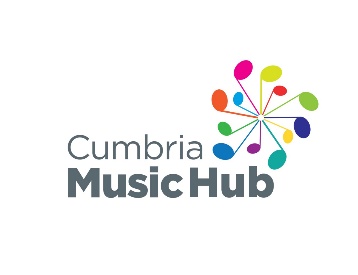 Please email your completed form to shona.wilson@cumbria.gov.uk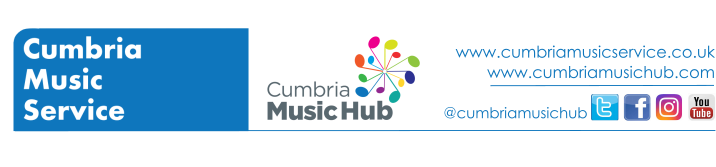 View the full Cumbria County Council Privacy PolicyWhich Music Centre Group(s) would you like to join?Junior Concert BandYouth Concert BandStringsGuitarsStudent DetailsName:Date of Birth:School:Contact DetailsParent / Guardian Name:Address:Post Code:Email:Student Email:Contact Phone Number:Instrument DetailsFirst Instrument:Level of achievement:Second Instrument:Level of achievement:Instrumental Teacher(s):Medical and Emergency DetailsEmergency Contact Telephone 1:Relationship to student:Emergency Contact Telephone 2:Relationship to student:Family Doctor Name:Family Doctor Telephone:Does your child have any medical condition, allergies or recent illness we should know about?Is there anything else you would like to make music centre staff aware of?Photography ConsentWe plan to take photos and/or videos for Cumbria Music Hub promotional use. No players will be identified by name. I understand and agree to the above I do not agreeContact PermissionWe may occasionally want to get in touch by email to let you know about events organised by Cumbria Music Hub. Yes please, I'd like to hear about Cumbria Music Hub events No thanksAnnual FeeFirst Child: £48Second Child: £30Third Child: £25https://cumbriamusicservice.co.uk/music-centre-payment-form/